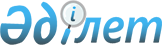 О признании утратившими силу некоторых решений районного маслихатаРешение маслихата Шалкарского района Актюбинской области от 25 декабря 2015 года № 262      В соответствии со статьями 6, 7 Закона Республики Казахстан от 23 января 2001 года № 148 "О местном государственном управлении и самоуправлении Республике Казахстан" и статьей 21-1 Законом Республики Казакстан от 24 марта 1998 года № 213 "О нормативных правовых актах", Шалкарский районный маслихат РЕШИЛ:

      1. Признать утратившими силу некоторые решения районного маслихата согласно приложению.

      2. Настоящее решение вступает в силу с 1 января 2016 года.

 Перечень утративших силу некоторых решений районного маслихата      1. Решение от 24 декабря 2014 года № 182 "О бюджете Шалкарского района на 2015-2017 годы", Зарегистрирован департаменте юстиции Актюбинской области № 4158 от 19 января 2015 года.

      2. Решение от 13 марта 2015 года № 199 О внесении изменений районного маслихата от 24 декабря 2014 года № 182 "О бюджете Шалкарского района на 2015-2017 годы", зарегистрирован департаменте юстиции Актюбинской области № 4266 от 31 марта 2014 года.

      3. Решение от 1 апреля 2015 года № 207 О внесении изменений и дополнений в решение районного маслихата от 24 декабря 2014 года № 182 "О бюджете Шалкарского района на 2015-2017 годы", зарегистрирован департаменте юстиции Актюбинской области № 4305 от 15 апреля 2015 года.

      4. Решение от 22 июля 2015 года № 225 О внесении изменений и дополнений в решение районного маслихата от 24 декабря 2014 года № 182 "О бюджете Шалкарского района на 2015-2017 годы", зарегистрирован департаменте юстиции Актюбинской области № 4452 от 05 августа 2015 года.

      5. Решение от 20 ноября 2015 года № 241 О внесении изменений и дополнений в решение районного маслихата от 24 декабря 2014 года № 182 "О бюджете Шалкарского района на 2015-2017 годы", зарегистрирован департаменте юстиции Актюбинской области № 4584 от 20 ноября 2015 года.

      6. Решение от 13 марта 2015 года № 200 Об определении мер социальной поддержки специалистам в области здравоохранения, образования соцального обеспечения, культуры, спорта и агропромышленного комплекса, прибывшим для работы и проживания в сельские населенные пункты Шалкарского района в 2015 году, зарегистрирован департаменте юстиции Актюбинской области № 4281 от 3 апреля 2015 года.

      7. Решение от 9 июня 2015 года № 214 О внесении изменений в решение районного маслихата от 13 марта 2015 года № 200 "Об определении мер социальной поддержки специалистам в области здравоохранения, образования, соцального обеспечения, культуры, спорта и агропромышленного комплекса, прибывшим для работы и проживания в сельские населенные пункты Шалкарского района в 2015 году, зарегистрирован департаменте юстиции Актюбинской области № 4377 от 23 июня 2015 года.

      8. Решение от 29 октября 2015 года № 242 О внесении изменений в решение районного маслихата от 13 марта 2015 года № 200 "О предоствалении мер социальной поддержки специалистам в области здравоохранения, образования, соцального обеспечения, культуры, спорта и агропромышленного комплекса, прибывшим для работы и проживания в сельские населенные пункты Шалкарского района в 2015 году, зарегистрирован департаменте юстиции Актюбинской области № 4585 от 20 ноября 2015 года.


					© 2012. РГП на ПХВ «Институт законодательства и правовой информации Республики Казахстан» Министерства юстиции Республики Казахстан
				
      Председатель сессии районного маслихата 

Г. Сейтова

      Секретарь районного маслихата 

С. Тулемисов
Приложение к решению районного маслихата от 25 декабря 2015 года № 262